KORISNICI POTPORA ZA MJERE:Ulaganja u primarnu poljoprivrednu proizvodnjuUlaganja u modernizaciju i povećanje konkurentnosti poduzetnika u preradi i stavljanju na tržište poljoprivrednih i prehrambenih proizvodaUlaganje u razvoj nepoljoprivrednih djelatnosti i usluga na ruralnom područjuOVOM IZVJEŠĆU PRILAŽU FOTODOKUMENTACIJU ULAGANJA/AKTIVNOSTI ZA KOJI JE OSTVARENA POTPORAKORISNIK POTPORE SVOJIM POTPISOM POTVRĐUJE:Da su podaci navedeni u izvještaju istinitiDa se navedeno ulaganje ne financira iz drugih javnih sredstava (proračuna lokalne i područne samouprave, Republike Hrvatske i/ili Europske unije)Mjesto i datum: _________________________________Potpis korisnika:  _______________________________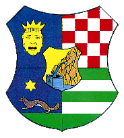 REPUBLIKA HRVATSKAZAGREBAČKA ŽUPANIJAUpravni odjel za poljoprivredu, ruralni razvitak i šumarstvoUlica grada Vukovara 72/V, 10000 ZagrebTel: 01/6009-426, Fax: 01/6009-474www.zagrebacka-zupanija.hr               uop@zagrebacka-zupanija.hrREPUBLIKA HRVATSKAZAGREBAČKA ŽUPANIJAUpravni odjel za poljoprivredu, ruralni razvitak i šumarstvoUlica grada Vukovara 72/V, 10000 ZagrebTel: 01/6009-426, Fax: 01/6009-474www.zagrebacka-zupanija.hr               uop@zagrebacka-zupanija.hrREPUBLIKA HRVATSKAZAGREBAČKA ŽUPANIJAUpravni odjel za poljoprivredu, ruralni razvitak i šumarstvoUlica grada Vukovara 72/V, 10000 ZagrebTel: 01/6009-426, Fax: 01/6009-474www.zagrebacka-zupanija.hr               uop@zagrebacka-zupanija.hrREPUBLIKA HRVATSKAZAGREBAČKA ŽUPANIJAUpravni odjel za poljoprivredu, ruralni razvitak i šumarstvoUlica grada Vukovara 72/V, 10000 ZagrebTel: 01/6009-426, Fax: 01/6009-474www.zagrebacka-zupanija.hr               uop@zagrebacka-zupanija.hrREPUBLIKA HRVATSKAZAGREBAČKA ŽUPANIJAUpravni odjel za poljoprivredu, ruralni razvitak i šumarstvoUlica grada Vukovara 72/V, 10000 ZagrebTel: 01/6009-426, Fax: 01/6009-474www.zagrebacka-zupanija.hr               uop@zagrebacka-zupanija.hrObrazacIzvješćeOBRAZAC IZVJEŠĆA ZA KORISNIKEPOTPORA MALE VRIJEDNOSTI U POLJOPRIVREDI, RURALNOM RAZVOJU I ŠUMARSTVU U ZAGREBAČKOJ ŽUPANIJIU 2018. GODINIOBRAZAC IZVJEŠĆA ZA KORISNIKEPOTPORA MALE VRIJEDNOSTI U POLJOPRIVREDI, RURALNOM RAZVOJU I ŠUMARSTVU U ZAGREBAČKOJ ŽUPANIJIU 2018. GODINIOBRAZAC IZVJEŠĆA ZA KORISNIKEPOTPORA MALE VRIJEDNOSTI U POLJOPRIVREDI, RURALNOM RAZVOJU I ŠUMARSTVU U ZAGREBAČKOJ ŽUPANIJIU 2018. GODINIOBRAZAC IZVJEŠĆA ZA KORISNIKEPOTPORA MALE VRIJEDNOSTI U POLJOPRIVREDI, RURALNOM RAZVOJU I ŠUMARSTVU U ZAGREBAČKOJ ŽUPANIJIU 2018. GODINIOBRAZAC IZVJEŠĆA ZA KORISNIKEPOTPORA MALE VRIJEDNOSTI U POLJOPRIVREDI, RURALNOM RAZVOJU I ŠUMARSTVU U ZAGREBAČKOJ ŽUPANIJIU 2018. GODINIOBRAZAC IZVJEŠĆA ZA KORISNIKEPOTPORA MALE VRIJEDNOSTI U POLJOPRIVREDI, RURALNOM RAZVOJU I ŠUMARSTVU U ZAGREBAČKOJ ŽUPANIJIU 2018. GODINI(popunjava pisarnica Zagrebačke županije)(popunjava pisarnica Zagrebačke županije)PODACI O KORISNIKU POTPOREPODACI O KORISNIKU POTPOREPODACI O KORISNIKU POTPOREPODACI O KORISNIKU POTPOREPODACI O KORISNIKU POTPOREPODACI O KORISNIKU POTPOREPODACI O KORISNIKU POTPOREPODACI O KORISNIKU POTPOREPODACI O KORISNIKU POTPOREPODACI O KORISNIKU POTPOREPODACI O KORISNIKU POTPOREPODACI O KORISNIKU POTPOREPODACI O KORISNIKU POTPOREPODACI O KORISNIKU POTPOREPODACI O KORISNIKU POTPOREPODACI O KORISNIKU POTPOREPODACI O KORISNIKU POTPOREPODACI O KORISNIKU POTPOREPODACI O KORISNIKU POTPOREPODACI O KORISNIKU POTPOREPODACI O KORISNIKU POTPOREPODACI O KORISNIKU POTPOREPODACI O KORISNIKU POTPOREPODACI O KORISNIKU POTPOREPODACI O KORISNIKU POTPOREPODACI O KORISNIKU POTPOREPODACI O KORISNIKU POTPOREPODACI O KORISNIKU POTPOREPODACI O KORISNIKU POTPOREPODACI O KORISNIKU POTPOREPODACI O KORISNIKU POTPOREPODACI O KORISNIKU POTPORENAZIV NOSITELJA/ODGOVORNE OSOBE POLJOPRIVREDNOG GOSPODARSTVANAZIV NOSITELJA/ODGOVORNE OSOBE POLJOPRIVREDNOG GOSPODARSTVANAZIV NOSITELJA/ODGOVORNE OSOBE POLJOPRIVREDNOG GOSPODARSTVAMATIČNI IDENTIFIKACIJSKI BROJ POLJOPRIVREDNOG GOSPODARSTVA MATIČNI IDENTIFIKACIJSKI BROJ POLJOPRIVREDNOG GOSPODARSTVA MATIČNI IDENTIFIKACIJSKI BROJ POLJOPRIVREDNOG GOSPODARSTVA OIBOIBOIBADRESA PREBIVALIŠTA/SJEDIŠTA(ulica i kućni broj, broj pošte, naselje)ADRESA PREBIVALIŠTA/SJEDIŠTA(ulica i kućni broj, broj pošte, naselje)ADRESA PREBIVALIŠTA/SJEDIŠTA(ulica i kućni broj, broj pošte, naselje)GRAD/OPĆINAGRAD/OPĆINAGRAD/OPĆINABROJ TEL/MOB/FAXBROJ TEL/MOB/FAXBROJ TEL/MOB/FAXWEB STRANICA/E-MAILWEB STRANICA/E-MAILWEB STRANICA/E-MAILIBANHRPODACI O PROVEDENOM ULAGANJU/AKTIVNOSTI ZA KOJI JE OSTVARENA POTPORA U 2018. GODINIPODACI O PROVEDENOM ULAGANJU/AKTIVNOSTI ZA KOJI JE OSTVARENA POTPORA U 2018. GODINIPODACI O PROVEDENOM ULAGANJU/AKTIVNOSTI ZA KOJI JE OSTVARENA POTPORA U 2018. GODININAZIV MJEREOPISNI SAŽETAK PROVEDNOG ULAGANJA/AKTIVNOSTIFINANCIJSKI DIOIznos vlastitih sredstava uloženih u projekt:FINANCIJSKI DIOIznos potpore Zagrebačke županije:OBAVIJEST/UGOVOR  O DODJELI POTPOREDatum izdavanja:OBAVIJEST/UGOVOR  O DODJELI POTPOREKlasa:OBAVIJEST/UGOVOR  O DODJELI POTPOREUrbroj: